Publicado en  el 11/11/2016 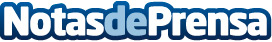 Los II Premios ‘Mujer, Deporte y Empresa’ y la presentación del programa del II Congreso Ibérico IMDELa directora general de Deportes, Conchi Bellorín, y la directora del Instituto de la Mujer de Extremadura (IMEX), Elisa Barrientos, han sido las encargadas de comunicar la relación de galardonados con los II Premios ‘Mujer, Deporte y Empresa’, convocados por el Instituto de la Mujer de Extremadura  y la Fundación Jóvenes y Deporte, y vinculados al Congreso Ibérico del mismo ámbito temático.Datos de contacto:Nota de prensa publicada en: https://www.notasdeprensa.es/los-ii-premios-mujer-deporte-y-empresa-y-la Categorias: Extremadura Entretenimiento Emprendedores Otros deportes Premios http://www.notasdeprensa.es